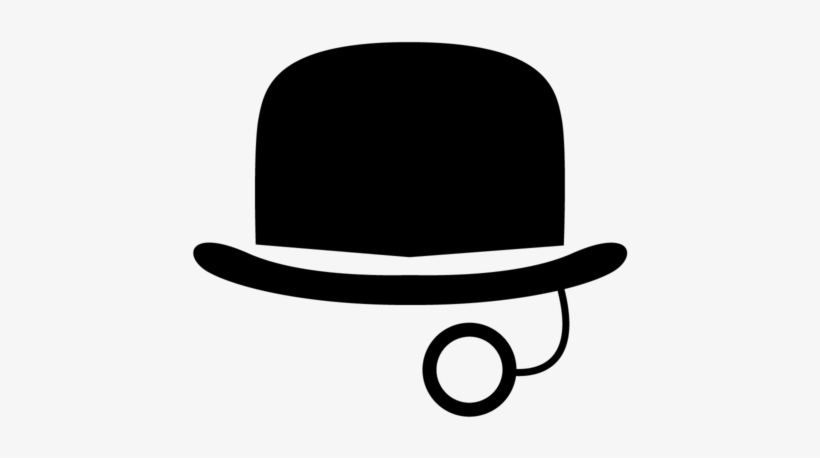 Name: Joe McPheeVisit the following places in orderYou are an engineer. You are very wealthy but need people to invest in your project to build a bridge connecting east and west Courtenay.Follow the instructions and visit the four locations listed in order.First Station | SaloonUse this time to have an ale with your friends and convince them to give you money for your bridge project.You are an engineer. You are very wealthy but need people to invest in your project to build a bridge connecting east and west Courtenay.Follow the instructions and visit the four locations listed in order.Second Station | General StoreYou don’t like to spend a lot of money. You are saving to build a bridge to connect west and east Courtenay.You are an engineer. You are very wealthy but need people to invest in your project to build a bridge connecting east and west Courtenay.Follow the instructions and visit the four locations listed in order.Third Station | Blacksmith ShopYour horse needs new shoes, see if the blacksmith will give you a deal.You are an engineer. You are very wealthy but need people to invest in your project to build a bridge connecting east and west Courtenay.Follow the instructions and visit the four locations listed in order.Fourth Station | Company OfficeAsk your friends again if they’d like to support your bridge project.